CORRIGE DE L’EXAMEN DE FRANÇAIS FIN 5ème PRIMAIRESection A : Questions de compréhension (20pts)Qui écrit cette lettre ? (1pt) C’est Martine qui écrit cette lettre.A qui l’écrit-elle ? (1pt) Elle écrit à sa tante.Pourquoi écrit-elle ? (2pts) Elle écrit pour lui expliquer la photo de famille qu’elle lui envoie et pour lui parler de sa visite chez son grand-père Martin.Identifie les personnages représentés sur la photo. (5pts) Madeleine, l’arrière-grand-mère paternelle de Martine ; Sophie, sa grand-mère paternelle ; Joseph, son grand-père paternel ; Paul et Angélique, ses parents ; Martine ; Kizito et sa sœur Violette, ses cousins ; Calixte, le beau-frère de Paul ; Béatrice, sa grande sœur ; Mugabo, son oncle paternel ; Janvière, la femme de Mugabo et son fils Gato.Pourquoi Martine va-t-elle rendre visite à son grand-père ? (3pts) Elle voulait savoir de ces nouvelles parce qu’il y avait longtemps qu’ils ne s’étaient pas vus et être avec lui (lui tenir compagnie) parce qu’il vit seul et qu’il devient vieux.Est-il bon de laisser une vieille personne vivre seule dans une maison ? Explique pourquoi. (2pts) Non, ce n’est pas bon parce qu’étant vieille, cette personne n’a pas assez de forces pour satisfaire tous ses besoins et il peut mourir parce que, malade, il n’a pas pu aller voir le médecin.  Martin a quel âge ? (1pt) Il a soixante-dix-neuf ans.Pourquoi Martine pleure-t-elle ? (1pt) Elle pleure par émotion parce que d’une part il y a longtemps qu’elle n’avait pas vus son grand-père et d’autre part parce que ce dernier avait beaucoup changé à cause de la vieillesse.Qui est Martine ? (1pt) Martine est la rédactrice de la lettre et la petite-fille de Martin.De quoi grand-père a-t-il peur ? (1pt) Il a peur qu’il ne va plus revoir sa petite-fille.Où se trouve, sur la photo, celle qui écrit ? (2pts) Celle qui écrit se trouve devant sa grand-mère, entre son cousin Kizito et sa sœur Violette.Section B : Questions de langue (25pts)Complète les phrases suivantes par le nom de parenté qui convient : (3pts)Le frère de mon père c’est mon oncle paternel. La fille de ma mère, c’est ma sœur. La fille de ma sœur ou de mon frère c’est ma nièce.Observe les images et dis ce que c’est. (3pts)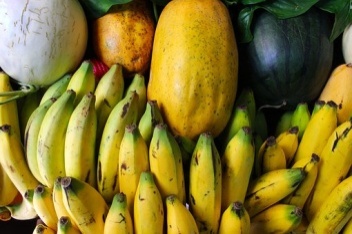 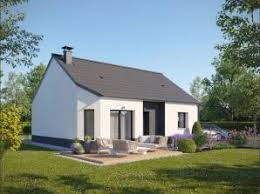 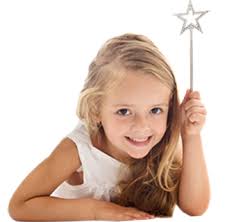 Ce sont des fruits.		C’est une maison.         C’est une fille.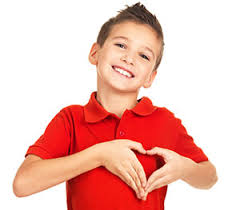 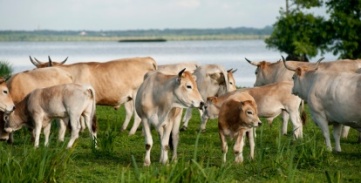 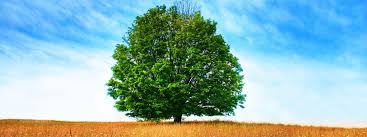 C’est un garçon.	Ce sont des vaches.			C’est un arbre.Arrange ces mots par ordre alphabétique. (2pts)Frère, grand-père, chapeau, sœur, cousin, maman, nièce, craie, crayon, crâne, carte, craindre :Carte, chapeau, cousin, craie, craindre, crâne, crayon, frère, grand-père, maman, nièce, sœur   Complète avec : on, ont, sont, son (2pts)Son amie s’appelle Julie. On doit gagner ce match. Pierre et Paul sont en classe. Marie et Aimé n’ont  pas le temps de venir te voir.Mets la ponctuation qui convient. ( ? . , !) (3pts)Quel âge as-tu ?  Que cette robe est jolie ! Je cherche mon frère mon père et ma grand-mère. Sépare les mots pour former une phrase correcte. (1pt)Marie aime les frites,  le chocolat et le jus d’orange. Arrange les mots pour former une phrase correcte : (1pt) J’étudie en cinquième année primaire. Accorde les mots mis entre parenthèses. (2pts) Je vais vous raconter une petite fête familiale. Les bancs sont propres. Quelle est la nature des mots soulignés?Rose dit que le parc de Nyungwe se trouve au Rwanda. (2pts) Le : articleParc : nom communNyungwe : nom propreSe trouve : verbe (pronominal)Ecris devant les mots le déterminant possessif qui convient : (ma, mon, mes, leur, leurs) (2pts)J’aime mes frères, ma mère et mon père. Les enfants rangent bien leurs cahiers dans leur cartable. Remplace les mots soulignés par leur masculin ou leur féminin. (2pts)C’est aujourd’hui l’anniversaire de mon grand-père Jean. Elle est heureuse de me voir. Conjugue les verbes entre parenthèses aux temps indiqués. (2pts)Je te présenterai mon oncle si tu viens chez moi. Marie téléphone à son père tous les matins. Hier, nous célébrions l’anniversaire de notre école. Ecrivez  votre nom avec des majuscules.Section C : Question d’expression écrite (15pts)Fais ta présentation personnelle en indiquant ton nom, ton prénom, ta nationalité, ton âge, le nom de ton père, le nom de ta mère, l’année où tu étudies, ton école, là où tu habites, ton district, ton secteur, ta cellule, ton village, ce que tu aimes et ce que tu n’aimes pas faire en classe.Je m’appelle Mugabo Justin, je suis rwandais, j’ai treize ans, mon père s’appelle Silas Rwagasore, ma mère s’appelle Suzanne Nyiramana, j’étudie en cinquième année primaire, à l’école primaire de Kagugu. J’habite à Karugira, en district de Kicukiro, secteur Kigarama, cellule Karugira, village Ibuga. Quand je suis en classe, j’aime lever le doigt pour répondre aux questions posées par notre maîtresse et je n’aime pas parler quand je n’ai pas la parole.